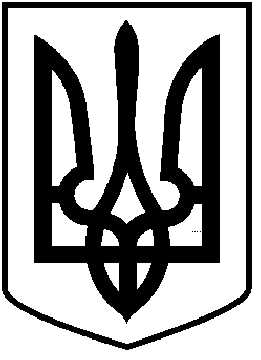 ЧОРТКІВСЬКА    МІСЬКА    РАДАВИКОНАВЧИЙ КОМІТЕТР І Ш Е Н Н Я (проєкт)від __жовтня 2021 року					№ __Про надання дозволу КП «Чортків дім» міської ради на зарахування коштівРозглянувши звернення начальниці комунального підприємства «Чортків Дім» міської ради Олійник Г.В. від 28.09.2021 № 87, висновок житлової комісії при виконавчому комітеті міської ради від 18.10.2021, керуючись пп.1 п.“а” ст.30, ст.52, ч.6 ст.59 Закону України «Про місцеве самоврядування в Україні»,  виконавчий комітет міської радиВИРІШИВ:1.Надати дозвілкомунальному підприємству «ЧортківДім» міської ради на зарахування коштів витрачених гр. Анісенко М.М., що проживає по вул. Євгена Коновальця, 1/25 в місті Чорткові, на проведення ремонтних робіт у сумі 800 грн., в рахунок оплати послуги з управління багатоквартирним будинком.2.Копію рішення направити до управління коммунального господарства, архітектури та капітального будівництва міської ради, коммунального підприємства «Чортківдім» міської ради.3.Контроль за виконанням даного рішення покласти на начальницю комунального підприємства «Чортків дім» Галину Олійник. Міський голова							Володимир ШМАТЬКОГурин В.М.Заяць Н.М.Юрчишин В.М.Кирилів Н.Є.